Филиал республиканского общестенного объединения «Ассоциация Азербайджан» в городе АктобеАзербайджанское ЭКО «Дослуг», созданное 10 октября 1996 года, прошло перерегистрацию 25 июля 2005 года. В настоящее время это Филиал Республиканского общественного объединения «Ассоциация азербайджанцев» в г.Актобе.Председателем совета Актюбинского филиала является Шахбаз Илал- оглы Джамалов. Родился 23.04.1945 года в с.Азизлу Басарчечарского района Армянской ССР, имеет высшее образование, предприниматель.Председатель совета старейшин – Гасанов Абил Гасан оглы, .р.Целью создания является сохранение этноса и культуры азербайджанцев проживающих в Актюбинской области, укрепление межнационального согласия, общественно-политической стабильности, воспитание казахстанского патриотизма.В  центре много наставников: Гасанов А., Умудов Ш., Мамедов Г., Лалакишиев Д., Фарзалиев В и др. Все они достойно воспитывают молодое поколоение.При филиале действуют танцевальный ансамбль «Азери». Есть солисты, которые исполняют песни на азербайджанском, казахском и других языках, участвуют во всех общегородских праздниках и мероприятиях. Многие из них награждены грамотами, дипломами, призами и ценными подарками различного уровня. В 2008 году в филиале открылась воскресная школа. При помощи руководства секретариата Ассамблеи народа Казахстана, областного управления по развитию языков в воскресных школах изучаются государственный и национальный языки, история, география Руспублики Азербайджан.Традииционно в филиале проводятся День памяти павших шехидов, под названием «Черный январь 1990 года» и традиционное мероприятие в паять о Ходжалинских событиях.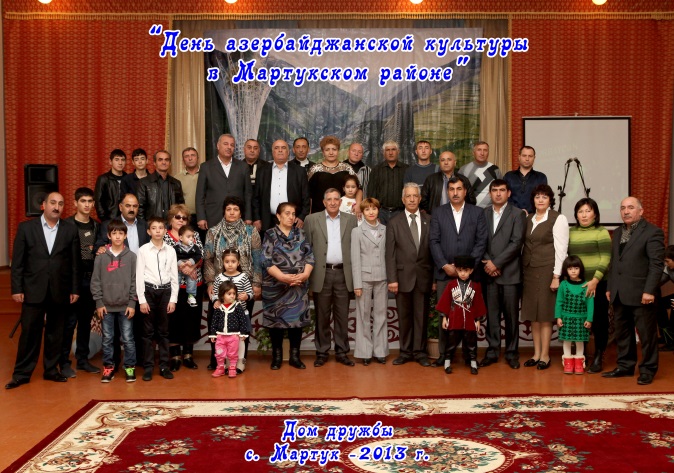 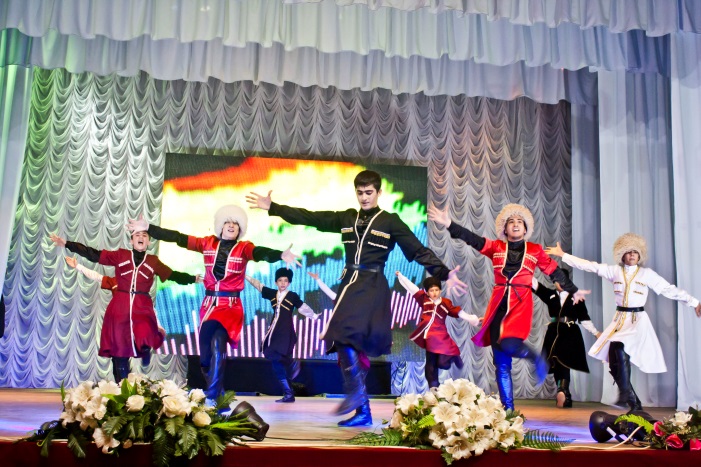 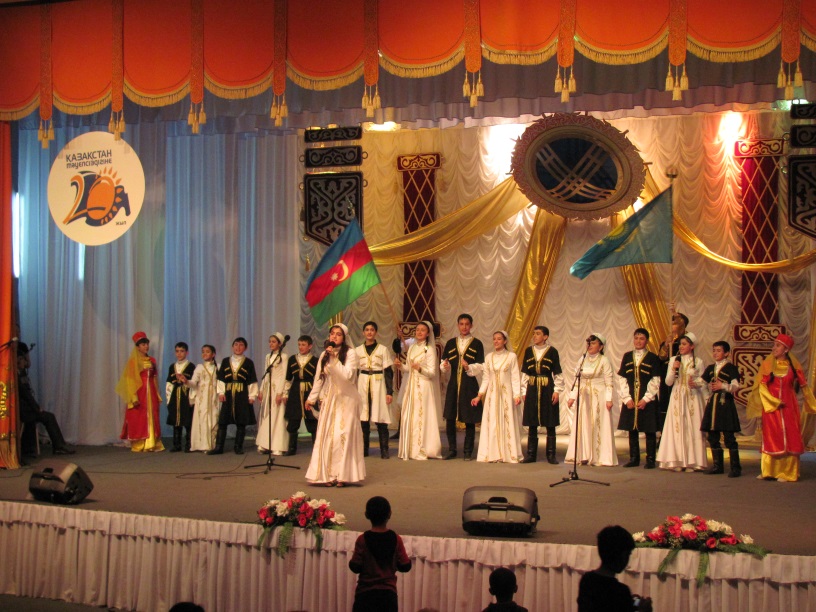 